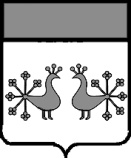 Ивановская областьВерхнеландеховский муниципальный районА Д М И Н И С Т Р А Ц И Я ВЕРХНЕЛАНДЕХОВСКОГО МУНИЦИПАЛЬНОГО РАЙОНАП О С Т А Н О В Л Е Н И Еот   15.12. 2021  №  371- ппос. Верхний ЛандехОб утверждении пороговых значений дохода и стоимости имущества в целях признания граждан малоимущими и предоставления им жилых помещений муниципального жилищного фонда по договорам социального найма В соответствии с Жилищным кодексом Российской Федерации, Законом       Ивановской области от 17.05.2006 № 50-ОЗ «О порядке ведения учета граждан в качестве нуждающихся в жилых помещениях, предоставляемых по договорам социального найма, и предоставления таким гражданам жилых помещений по договорам социального найма на территории Ивановской области», решением Совета Верхнеландеховского муниципального района от 26.12.2017 № 31 «Об утверждении Положения о порядке ведения учета граждан в качестве нуждающихся в жилых помещениях, предоставляемых по договорам социального найма и предоставления таким гражданам жилых помещений по договорам социального найма на территории городского и сельских поселений Верхнеландеховского муниципального района» и в целях признания граждан малоимущими, постановки их на учет и предоставления таким гражданам жилых помещений муниципального жилищного фонда по договорам социального найма на территории Верхнеландеховского муниципального района:1. Установить для признания граждан малоимущими и предоставления им жилых помещений муниципального жилищного фонда по договорам социального найма следующие значения:- пороговое значение дохода гражданина-заявителя и каждого члена его семьи (для предварительной процедуры отбора) – в размере 29867 рубля на каждого члена семьи (приложение 1);- пороговое значение стоимости имущества, находящегося в собственности гражданина-заявителя и каждого члена его семьи, (для предварительной процедуры отбора) – в размере 500724 рубля на каждого члена семьи (приложение 2);- период накопления недостающих средств для приобретения жилья по нормам предоставления жилого помещения по договору социального найма –                  60 месяцев.2. Принять для расчетов норму предоставления площади жилого помещения по договору социального найма  –  14 квадратных метров общей площади жилья на человека, установленную решением Совета Верхнеландеховского муниципального района от 19.12.2018 № 43 «Об установлении учетной нормы жилого помещения и установлении нормы предоставления площади жилого помещения по договору социального найма».3.Отменить постановление администрации Верхнеландеховского муниципального района от 01.12.2020 № 335-п «Об утверждении пороговых значений дохода и стоимости имущества для признания граждан малоимущими в целях постановки на учет в качестве нуждающихся в жилых помещениях муниципального жилищного фонда по договорам социального найма».4. Настоящее постановление вступает в силу 01.01.2022.Глава Верхнеландеховскогомуниципального района                                                          Н.Н.Смирнова Приложение 1 к постановлению администрации Верхнеландеховского муниципального района от    15.12.2021  № 371 - пРасчет пороговых значений дохода гражданина-заявителя и каждого члена его семьиВ соответствии с Законом Ивановской области от 17.05.2006 № 50-ОЗ «О порядке ведения учета граждан в качестве нуждающихся в жилых помещениях, предоставляемых по договорам социального найма, и предоставления таким гражданам жилых помещений по договорам социального найма на территории Ивановской области» пороговое значение дохода, приходящегося на каждого члена семьи (ПД) определяется по формуле:ПД = (СЖ/ПН)/РС+ПМ, гдеПД - пороговое значение дохода, приходящегося на каждого члена семьи заявителя;СЖ - расчетный показатель рыночной стоимости приобретения жилого помещения;ПН - период накопления (60 мес.);РС - количество членов семьи;ПМ - среднемесячный минимальный уровень дохода на одного человека (устанавливается в размере двукратного размера прожиточного минимума в расчете на месяц на душу населения, установленного постановлением Правительства Ивановской области от 22.03.2021 №145-п «Об установлении величины прожиточного минимума на душу населения по основным социально-демографическим группам населения в Ивановской области на 2021 год» - 10761 руб.).ПД =(500724/60)/1 + 10761 ×2 = 29867 рублейПриложение 2 к постановлению администрации Верхнеландеховского муниципального района от   15.12.2021  № 371 - пРасчет порогового значения стоимости имущества, находящегося в собственности гражданина-заявителя и членов его семьиВ соответствии с Законом Ивановской области от 17.05.2006 № 50-ОЗ                       «О порядке ведения учета граждан в качестве нуждающихся в жилых помещениях, предоставляемых по договорам социального найма, и предоставления таким гражданам жилых помещений по договорам социального найма на территории Ивановской области», приказом Министерства регионального развития Российской Федерации от 25.02.2005 № 17 пороговое значение стоимости имущества, находящегося в собственности гражданина-заявителя и членов его семьи, принимается равным расчетному показателю рыночной стоимости жилого помещения.Расчетный показатель рыночной стоимости приобретения жилого помещения по норме предоставления жилого помещения по договору социального найма (СЖ) определяется по формуле:СЖ = НП×РС×РЦ,  гдеНП - норма предоставления жилого помещения на одного члена семьи (14 кв. м);РС - количество членов семьи;РЦ - средняя расчетная рыночная цена 1 кв. м жилья (35766 руб.).СЖ = 14×1×35766 = 500724,00 руб.